Cognitive Radio-Wireless Sensor Networks- Applications & ChallengesInstitute for Engineering Research and Publication (IFERP) organized a webinar on Cognitive Radio-Wireless Sensor Networks- Applications & Challenges, on September 19th, 2020 at 5:00PM (IST) on webinarjam to have a discussion on the cognitive radio wireless sensor network is one of the candidate areas where cognitive techniques can be used for opportunistic spectrum access. Research in this area is still in its infancy, but it is progressing rapidly. The aim of this study is to classify the existing literature of this fast emerging application area of cognitive radio wireless sensor networks, highlight the key research that has already been undertaken, and indicate open problems.SPEAKER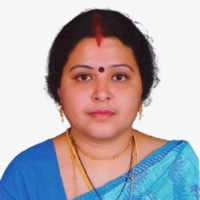 DR. SWAGATA SARKARAssociate ProfessorHEAD OF THE DEPARTMENTARTIFICIAL INTELLIGENCE AND DATA SCIENCE, SRI SAIRAM ENGINEERING COLLEGE, CHENNAIThe Keynote Speaker broadly discussed on, Cognitive Radio-Wireless Sensor Networks- Applications & Challenges. Highlights of the Webinar:E-certificate was provided to all attendees. 	
 	Free 	IFERP membership was provided to all attendees with membership 	certificate. 	
 	Telecasted 	Live on YouTube. 	

YouTube Channel Link: https://www.youtube.com/watch?v=WgigEThyPLcThe webinar was attended by more than 100 attendees and viewed live by more than 5000 subscribers on YouTube.